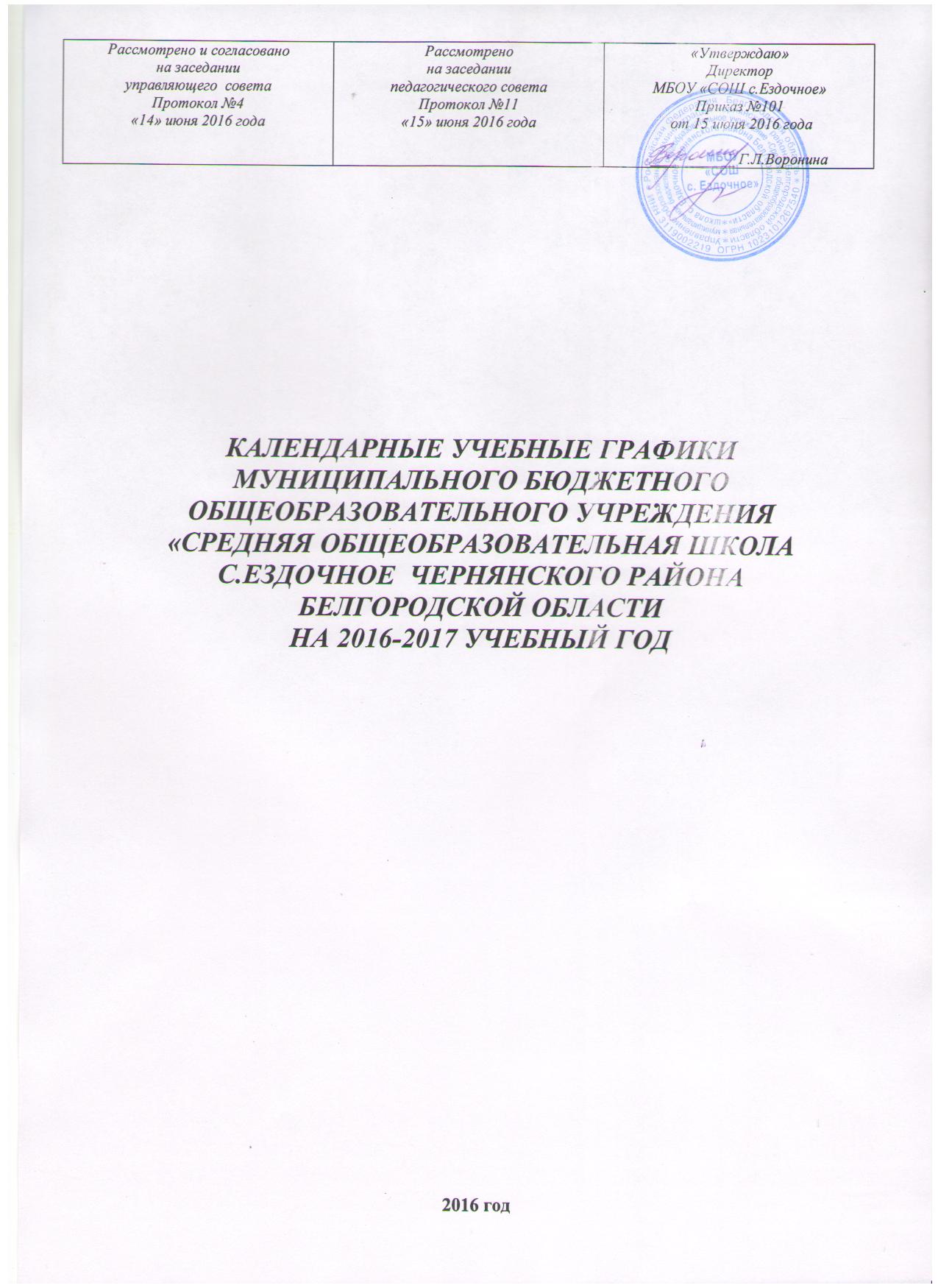 МБОУ «СОШ с.Ездочное Чернянского района Белгородской области»КАЛЕНДАРНЫЙ  УЧЕБНЫЙ  ГРАФИК НА 2016-2017 УЧЕБНЫЙ ГОД (2-11 классы)МБОУ «СОШ с.Ездочное Чернянского района Белгородской области»КАЛЕНДАРНЫЙ  УЧЕБНЫЙ  ГРАФИК НА 2016-2017 УЧЕБНЫЙ ГОД (1 класс)Этапы образовательного процесса2- 4 классы2- 4 классы5 – 8  классы5 – 8  классы10 класс10 класс9,11 классы9,11 классыНачало учебного года1 сентября 2016 года1 сентября 2016 года1 сентября 2016 года1 сентября 2016 года1 сентября 2016 года1 сентября 2016 года1 сентября 2016 года1 сентября 2016 годаЧетвертиДатаДатаДатаДатаДатаДатаДатаДатаначалоокончаниеначалоокончаниеначалоокончаниеначалоокончание1 четверть01.09.201628.10.201601.09.201628.10.201601.09.201628.10.201601.09.201628.10.20162 четверть07.11.201627.12.201607.11.201627.12.201607.11.201627.12.201607.11.201627.12.20163 четверть11.01.201724.03.201711.01.201724.03.201711.01.201724.03.201711.01.201724.03.20174 четверть3.04.201725.05.20173.04.201725.05.20173.04.201725.05.20173.04.201725.05.2017Окончание учебного года25.05.201725.05.201725.05.201725.05.201725.05.201725.05.201725.05.201725.05.2017Промежуточная (годовая) аттестация26.05.2017-31.05.201726.05.2017-31.05.201726.05.2017-31.05.201726.05.2017-31.05.201726.05.2017-31.05.2017 для юношей01.06.2017 – 08.06.201726.05.2017-31.05.2017 для юношей01.06.2017 – 08.06.2017Учебно-полевые сборы----26.05. 2017 – 31.05.201726.05. 2017 – 31.05.2017--Государственная итоговая аттестация------Согласно приказу МОиН РФСогласно приказу МОиН РФКаникулыначалоокончаниеначалоокончаниеначалоокончаниеначалоокончаниеОсенние31.10.20166.11.201631.10.20166.11.201631.10.20166.11.201631.10.20166.11.2016Зимние28.12.201610.01.201728.12.201610.01.201728.12.201610.01.201728.12.201610.01.2017Весенние25.03.201702.04.201725.03.201702.04.201725.03.201702.04.201725.03.201702.04.2017Летние01.06.201731.08.201701.06.201731.08.201701.06.201731.08.2017--ПРОДОЛЖИТЕЛЬНОСТЬ  УЧЕБНОГО ГОДАПРОДОЛЖИТЕЛЬНОСТЬ  УЧЕБНОГО ГОДАПРОДОЛЖИТЕЛЬНОСТЬ  УЧЕБНОГО ГОДАПРОДОЛЖИТЕЛЬНОСТЬ  УЧЕБНОГО ГОДАПРОДОЛЖИТЕЛЬНОСТЬ  УЧЕБНОГО ГОДАПРОДОЛЖИТЕЛЬНОСТЬ  УЧЕБНОГО ГОДАПРОДОЛЖИТЕЛЬНОСТЬ  УЧЕБНОГО ГОДАПРОДОЛЖИТЕЛЬНОСТЬ  УЧЕБНОГО ГОДА34 недели34 недели34 недели34 недели34 недели, для юношей – 35 недель34 недели, для юношей – 35 недель34 недели34 неделиПРОДОЛЖИТЕЛЬНОСТЬ  КАНИКУЛ  В  ТЕЧЕНИЕ   УЧЕБНОГО  ГОДАПРОДОЛЖИТЕЛЬНОСТЬ  КАНИКУЛ  В  ТЕЧЕНИЕ   УЧЕБНОГО  ГОДАПРОДОЛЖИТЕЛЬНОСТЬ  КАНИКУЛ  В  ТЕЧЕНИЕ   УЧЕБНОГО  ГОДАПРОДОЛЖИТЕЛЬНОСТЬ  КАНИКУЛ  В  ТЕЧЕНИЕ   УЧЕБНОГО  ГОДАПРОДОЛЖИТЕЛЬНОСТЬ  КАНИКУЛ  В  ТЕЧЕНИЕ   УЧЕБНОГО  ГОДАПРОДОЛЖИТЕЛЬНОСТЬ  КАНИКУЛ  В  ТЕЧЕНИЕ   УЧЕБНОГО  ГОДАПРОДОЛЖИТЕЛЬНОСТЬ  КАНИКУЛ  В  ТЕЧЕНИЕ   УЧЕБНОГО  ГОДАПРОДОЛЖИТЕЛЬНОСТЬ  КАНИКУЛ  В  ТЕЧЕНИЕ   УЧЕБНОГО  ГОДАОсенние7 дней7 дней7 дней7 дней7 дней7 дней7 дней7 днейЗимние14 дней14 дней14 дней14 дней14 дней14 дней14 дней14 днейВесенние9 дней9 дней9 дней9 дней9 дней9 дней9 дней9 днейЛетние92 дня92 дня92 дня92 дня92 дня92 дняЭтапы образовательного процесса1 класс1 классНачало учебного года1 сентября 2016 года1 сентября 2016 годаЧетверти ДатаДатаначалоокончание1 четверть01.09.201630.10.20162 четверть07.11.201627.12.20163 четверть11.01.201724.03.20174 четверть3.04.201725.05.2017Окончание учебного года25.05.201725.05.2017Продолжительностьучебного годаПродолжительностьучебного года33 недели33 неделиКаникулыКаникулыначалоокончаниеОсенние 31.10.20166.11.2016Зимние 28.12.201610.01.2017Весенние 25.03.20172.04.2017Летние 01.06.201731.08.2017Дополнительные 13.02.201719.02.2017Осенние 7 дней7 днейЗимние 14 дней14 днейВесенние 9 дней9 днейЛетние 98 дней98 днейДополнительные 7 дней7 дней